JADWAL BLOK IMUNOPATOLOGI 2.1 (KBK 2016)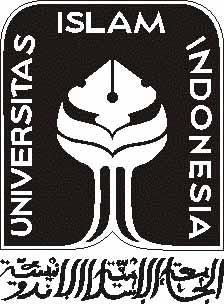 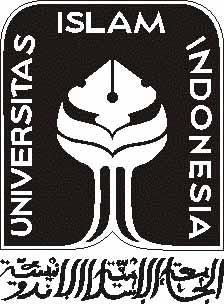 PROGRAM STUDI STUDI KEDOKTERAN-PROGRAM SARJANA JURUSAN KEDOKTERAN FAKULTAS KEDOKTERANSemester / SKS	: III / 5Kode Mata Kuliah	: 71107535Tahun Akademik	: 2019/2020Ruang	: Gedung Prof. Dr. Sardjito  (GKU) Lantai 1 TimurUPDATE JADWAL PEKAN KE-3 dan 4 BLOK IMUNOPATOLOGI 2.1Keterangan :Kuliah Pakar		: Kehadiran WAJIB minimal 75%Tutorial			: Kehadiran WAJIB minimal 75%Keterampilan Medik		: Kehadiran WAJIB minimal 75%,   Klasikal: WAJIB HADIRPraktikum			: Kehadiran WAJIB 100%Ujian Tulis Blok		:  10 Oktober 2019Keterampilan Medik (KM):KM. A:  Teknik Injeksi (IV,IM, SC, IC)KM  B:  Px Darah Rutin (Hb-Hmt)KM. C:  Pengecatan Sediaan Apus (tebal, tipis)KM. D:  Pungsi Vena (spuit, vacutainer)Pembuatan dan KM. E:  Dasar-dasar Komunikasi Dokter-Pasien (Anamnesis)Yogyakarta, 13 Agustus 2019MINGGU 1Senin, 2 SeptSelasa, 3 SeptRabu, 4 SeptKamis, 5 SeptJumat, 6 SeptSabtu, 7 Sept07.00-07.50STUDENT DAY08.00-08.50PengantarBlok1Tutorial 1(1)Tutorial 1(2)Belajar MandiriTutorial 1(3)STUDENT DAY09.00-09.50PengantarBlok1Tutorial 1(1)Tutorial 1(2)Belajar MandiriTutorial 1(3)STUDENT DAY10.00-10.50Histologi : Sistem Limfatika & Organ Limfoid2Belajar MandiriBelajar MandiriImunologi:Respon Imun Spesifik4Belajar MandiriSTUDENT DAY11.00-11.50Histologi : Sistem Limfatika & Organ Limfoid2Belajar MandiriBelajar MandiriImunologi:Respon Imun Spesifik4Belajar MandiriSTUDENT DAY12.00-12.50I S H O M ASTUDENT DAY13.00-13.50Imunologi:Komponen Imun Spesifik3Belajar MandiriBelajar MandiriBelajar MandiriImunologi: Sistem Imun Mukosa  5STUDENT DAY14.00-14.50Imunologi:Komponen Imun Spesifik3Belajar MandiriBelajar MandiriBelajar MandiriImunologi: Sistem Imun Mukosa  5STUDENT DAY15.00-15.15I S H O M ASTUDENT DAY15.15-16.00MKWU (B)Islam Rahmatan Lil ’AlaminMKWU (A)Islam Rahmatan Lil ’AlaminSTUDENT DAY16.00-17.00MKWU (B)Islam Rahmatan Lil ’AlaminMKWU (A)Islam Rahmatan Lil ’AlaminSTUDENT DAYMINGGU 2Senin, 9 SeptSelasa, 10 SeptRabu, 11 SeptKamis, 12 Sept Jumat, 13 SeptSabtu, 14 Sept07.00-07.50STUDENT DAY08.00-08.50Tutorial 2 (4)Ket. Medik 11-8 : A9-16 : BTutorial 2(5) (Pembagian jurnal)Ket. Medik 21-8 : B9-16 : ATutoriial 2(6)STUDENT DAY09.00-09.50Tutorial 2 (4)Ket. Medik 11-8 : A9-16 : BTutorial 2(5) (Pembagian jurnal)Ket. Medik 21-8 : B9-16 : ATutoriial 2(6)STUDENT DAY10.00-10.50Belajar MandiriPA:Reaksi Inflamasi  6Ket. Medik 7 Klasikal: KM. EPengantar Penugasan: Prinsip-prinsip Journal Reading7Belajar MandiriSTUDENT DAY11.00-11.50Belajar MandiriPA:Reaksi Inflamasi  6Ket. Medik 7 Klasikal: KM. EPengantar Penugasan: Prinsip-prinsip Journal Reading7Belajar MandiriSTUDENT DAY12.00-12.50I S H O M ASTUDENT DAY13.00-13.50Praktikum: Mikrobiologi 1: Uji Serologis (C)Praktikum: Mikrobiologi 1: Uji Serologis (B)Praktikum Mikrobiologi 1: Uji Serologis (A)Inhal Praktikum Mikrobiologi 1: Uji SerologisBelajar MandiriSTUDENT DAY14.00-14.50Praktikum: Mikrobiologi 1: Uji Serologis (C)Praktikum: Mikrobiologi 1: Uji Serologis (B)Praktikum Mikrobiologi 1: Uji Serologis (A)Inhal Praktikum Mikrobiologi 1: Uji SerologisBelajar MandiriSTUDENT DAY15.00-15.15I S H O M ASTUDENT DAY15.15-16.00MKWU (B)Islam Rahmatan Lil ’AlaminMKWU (A)Islam Rahmatan Lil ’AlaminSTUDENT DAY16.00-16.50MKWU (B)Islam Rahmatan Lil ’AlaminMKWU (A)Islam Rahmatan Lil ’AlaminSTUDENT DAYMINGGU 3Senin, 16 SeptSelasa, 17 SeptRabu, 18 SeptKamis, 19 SeptJumat, 20 SeptJumat, 20 SeptSabtu, 21 Sept07.00-07.5008.00-08.50Tutorial 3 (7)BATAS AKHIR PENGUMPULAN KONTRAK BELAJARKet. Medik 31-8 : C9-16 : DTutorial 3 (8) Ket. Medik 41-8 : D9-16 : CTutorial 3 (9) BATAS AKHIR SETORAN HAFALANTutorial 3 (9) BATAS AKHIR SETORAN HAFALAN09.00-09.50Tutorial 3 (7)BATAS AKHIR PENGUMPULAN KONTRAK BELAJARKet. Medik 31-8 : C9-16 : DTutorial 3 (8) Ket. Medik 41-8 : D9-16 : CTutorial 3 (9) BATAS AKHIR SETORAN HAFALANTutorial 3 (9) BATAS AKHIR SETORAN HAFALAN10.00-10.50Imunologi:Toleransi Imunologik & Autoimunitas 8Diskusi Panel I : Konsep Sehat dan Sakit dalam Perspektif Islam9IPD: AspekKlinis Penyakit Autoimun10Farmakologi:Obat Autakoid dan Antihistamin11Belajar MandiriBelajar Mandiri11.00-11.50Imunologi:Toleransi Imunologik & Autoimunitas 8Diskusi Panel I : Konsep Sehat dan Sakit dalam Perspektif Islam9IPD: AspekKlinis Penyakit Autoimun10Farmakologi:Obat Autakoid dan Antihistamin11Belajar MandiriBelajar Mandiri12.00-12.50ISHOMAISHOMA13.00-13.50Belajar MandiriPraktikum: Mikrobiologi 2: Pengecatan Gram (C) Praktikum PK: Morfologi Darah Tepi (A)Praktikum: Mikrobiologi 2: Pengecatan Gram (B) Praktikum PK: Morfologi Darah Tepi (C)Praktikum Mikrobiologi 2: Pengecatan Gram (A) Praktikum PK: Morfologi Darah Tepi (B)Responsi IPraktikum Mikrobiologi 1Responsi IPraktikum Mikrobiologi 114.00-14.50Belajar MandiriPraktikum: Mikrobiologi 2: Pengecatan Gram (C) Praktikum PK: Morfologi Darah Tepi (A)Praktikum: Mikrobiologi 2: Pengecatan Gram (B) Praktikum PK: Morfologi Darah Tepi (C)Praktikum Mikrobiologi 2: Pengecatan Gram (A) Praktikum PK: Morfologi Darah Tepi (B)Responsi IPraktikum Mikrobiologi 1Responsi IPraktikum Mikrobiologi 115.00-15.1515.15-16.00MKWU (B)Islam Rahmatan Lil ’AlaminMKWU (A)Islam Rahmatan Lil ’Alamin16.00-16.50MKWU (B)Islam Rahmatan Lil ’AlaminMKWU (A)Islam Rahmatan Lil ’AlaminMINGGU 4Senin, 23 SeptSelasa, 24 SeptRabu, 25 SeptKamis, 26 SeptJumat, 27 SeptSabtu, 28 Sept07.00-07.50STUDENT DAY08.00-08.50 Tutorial 4 (10) Ket. Medik 5Review1-8 : A9-16 : BTutorial 4 (11) Ket. Medik 6Review1-8 : B9-16 : ATutorial 4(12) STUDENT DAY09.00-09.50 Tutorial 4 (10) Ket. Medik 5Review1-8 : A9-16 : BTutorial 4 (11) Ket. Medik 6Review1-8 : B9-16 : ATutorial 4(12) STUDENT DAY10.00-10.50Patologi Klinik: Pemeriksaan  marker imunologi12Belajar MandiriFarmakologi:Obat Imunosupresor& Imunostimulator13IPD: Aspek Klinis Penyakit Imunodefisiensi 14Belajar MandiriSTUDENT DAY11.00-11.50Patologi Klinik: Pemeriksaan  marker imunologi12Belajar MandiriFarmakologi:Obat Imunosupresor& Imunostimulator13IPD: Aspek Klinis Penyakit Imunodefisiensi 14Belajar MandiriSTUDENT DAY12.00-12.50I S H O M ASTUDENT DAY13.00-13.50Belajar MandiriBelajar MandiriBelajar MandiriResponsi  Praktikum Mikrobiologi 2Inhal Praktikum PKSTUDENT DAY14.00-14.50Belajar MandiriBelajar MandiriBelajar MandiriResponsi  Praktikum Mikrobiologi 2Inhal Praktikum PKSTUDENT DAY15.00-15.15I S H O M ASTUDENT DAY15.15-16.00MKWU (B)Islam Rahmatan Lil ’AlaminMKWU (A)Islam Rahmatan Lil ’AlaminSTUDENT DAY16.00-16.50MKWU (B)Islam Rahmatan Lil ’AlaminMKWU (A)Islam Rahmatan Lil ’AlaminSTUDENT DAYMINGGU 5Senin, 30 SeptSelasa, 1 OktRabu, 2 OktKamis, 3 OktJumat, 4 OktSabtu, 5 Okt07.00-07.50STUDENT DAY08.00-08.50Tutorial 5 (13) BATAS UPLOAD PENUGASAN DI TURNITIN Ket. Medik  7Review1-8 : C9-16 : DTutorial 5 (14) Ket. Medik 8Review1-8 : D9-16 : CTutorial 5 (15)+MK (BATAS AKHIR PENUGASAN)STUDENT DAY09.00-09.50Tutorial 5 (13) BATAS UPLOAD PENUGASAN DI TURNITIN Ket. Medik  7Review1-8 : C9-16 : DTutorial 5 (14) Ket. Medik 8Review1-8 : D9-16 : CTutorial 5 (15)+MK (BATAS AKHIR PENUGASAN)STUDENT DAY10.00-10.50IPD: Patofisiologi dan Aspek klinis Anemia 15Patologi Klinik:Pemeriksaan Penyaring Anemia  16 Belajar MandiriFarmakologi:Obat Hematinik17Belajar MandiriSTUDENT DAY11.00-11.50IPD: Patofisiologi dan Aspek klinis Anemia 15Patologi Klinik:Pemeriksaan Penyaring Anemia  16 Belajar MandiriFarmakologi:Obat Hematinik17Belajar MandiriSTUDENT DAY12.00-12.50I S H O M ASTUDENT DAY13.00-13.50Responsi Praktikum PKSTUDENT DAY14.00-14.50Responsi Praktikum PKSTUDENT DAY15.00-15.15I S H O M ASTUDENT DAY15.15-16.00MKWU (B)Islam Rahmatan Lil ’AlaminMKWU (A)Islam Rahmatan Lil ’AlaminSTUDENT DAY16.00-16.50MKWU (B)Islam Rahmatan Lil ’AlaminMKWU (A)Islam Rahmatan Lil ’AlaminSTUDENT DAYMINGGU 6Senin, 7 OktSelasa, 8 OktRabu,  9 OktKamis, 10 OktJumat, 12 OktSabtu, 13 Okt07.00-07.50STUDENT DAY08.00-08.50PresentasiPenugasan IPresentasi penugasan III : PosterUJIAN BLOK(Rapat Evaluasi Blok)STUDENT DAY09.00-09.50PresentasiPenugasan IPresentasi penugasan III : PosterUJIAN BLOK(Rapat Evaluasi Blok)STUDENT DAY10.00-10.50Diskusi Panel II: Review materi17Belajar MandiriUJIAN BLOK(Rapat Evaluasi Blok)STUDENT DAY11.00-11.50Diskusi Panel II: Review materi17Belajar MandiriUJIAN BLOK(Rapat Evaluasi Blok)STUDENT DAY12.00-12.50I S H O M AUJIAN BLOK(Rapat Evaluasi Blok)STUDENT DAY13.00-13.50PresentasiPenugasan IIBelajar MandiriUJIAN BLOK(Rapat Evaluasi Blok)STUDENT DAY14.00-14.50PresentasiPenugasan IIBelajar MandiriUJIAN BLOK(Rapat Evaluasi Blok)STUDENT DAY15.00-15.15I S H O M AUJIAN BLOK(Rapat Evaluasi Blok)STUDENT DAY15.15-16.00MKWU (B)Islam Rahmatan Lil ’AlaminMKWU (A)Islam Rahmatan Lil ’AlaminUJIAN BLOK(Rapat Evaluasi Blok)STUDENT DAY16.00-16.50MKWU (B)Islam Rahmatan Lil ’AlaminMKWU (A)Islam Rahmatan Lil ’AlaminUJIAN BLOK(Rapat Evaluasi Blok)STUDENT DAYDisahkan olehDiperiksa olehDisiapkan olehKetua Program Studi Kedokteran-Program Sarjanadr. Umatul Khoiriyah, M.Med.Ed, Ph.D Ketua Blok Imunopatologi (2.1)dr. Rokhima Lusiantari, M.ScKadiv. Akademik dan TIEko Sukanto, S.T